附件五：海报格式要求：（80cm）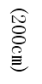 1、海报背景不做统一规定，尺寸为80*200厘米，请将所有内容置入70*170厘米范围内。2、请根据内容要求，按左右分列成2部分或按左右上下分列成4-6个部分。3、届时海报将会放在微信推送上，请提供一张高清的展板电子版图片，格式jpg,分辨率150+，大小不小于5MB。海报内容要求：1、海报须包括论坛名称（中文海报保留中文名称，英文海报保留英文名称）、题目、全部作者姓名及其隶属的单位、学校名称。2、数字、文字和图表应足够大。插图如条形图、散点图、饼图等将增强展示效果。3、做简短的陈述，避免冗长的解释性句子。（第五届全国研究生环境（涉海）论坛）（The 5th National Graduate Research Symposium on Marine Environment）题目作者研究单位/单位/学校海报主体内容